Государственное бюджетное учреждение культуры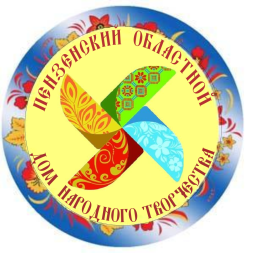  «Пензенский областной Дом народного творчества»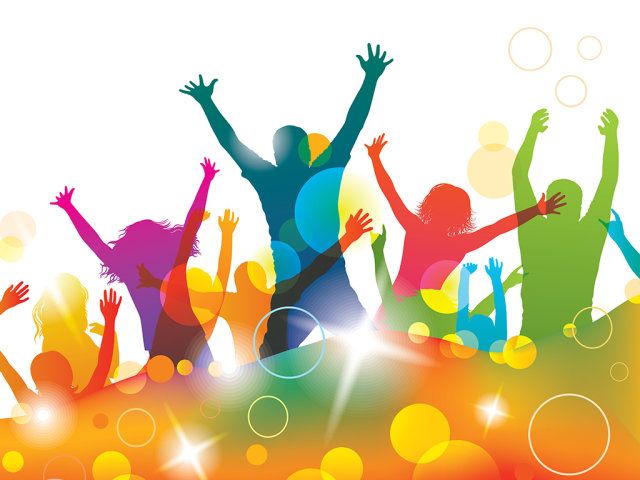 Сборник сценариев мероприятий для молодежиПенза, 2018СодержаниеПояснительная записка…………………………………………………………...1Раздел I. Сценарии патриотической направленности:1.1. Мероприятие с элементами дискуссии  «Мы - патриоты!»……………….21.2. Брейн-ринг «Великая Победа!»……………………………………………...61.3. Патриотическое мероприятие «Как это было…»…………………………11Раздел II. Сценарии мероприятий по пропаганде здорового образа жизни:2.1. Информационный марафон «Формула здоровья»………………………..192.2. Игровая программа «Разгоняй движением лень»………………………...25Раздел III. Сценарии мероприятий по экологическому воспитанию: 3.1. Экологические акции……………………………………………………….293.2. Экологические фестивали…………………………………………………..303.3. Эколого-краеведческая игра «Тропинками родного края»………………31Раздел IV. Сценарии конкурсно-развлекательных программ:4.1.Конкурсно–развлекательная программа «Давайте веселиться!»…………334.2. Танцевально-развлекательная программа «Вечер дружбы»……………354.3. «Пиратская вечеринка»……………………………………………………..364.4. Молодежная дискотека «Лето - пора молодых»………………………….38Пояснительная запискаСборник разработан специалистами ГБУК «Пензенский областной Дом народного творчества» и  адресован руководителям, методистам, художественным руководителям культурно-досуговых учреждений. В сборнике представлены сценарии по пропаганде здорового образа жизни, патриотическому, экологическому воспитанию молодежи. А также представлены конкурсно-развлекательные программы. Данный сборник носит рекомендательный характер и предназначен для использования при планировании работы с молодежью. Раздел I. Сценарии патриотической направленности.1.1. Мероприятие с элементами дискуссии  «Мы - патриоты!»Звучит фонограмма песни «От чего так в России березы шумят……» Ведущий 1: Добрый день, уважаемые гости мероприятия!Наше тематическое мероприятие «Мы - патриоты» хочется начать словами Николая Когана:Я патриот. Я воздух русский,Я землю русскую люблю.Я верю, что нигде на светеВторой такой не отыщу.Проблема патриотизма настолько актуальна, что рассматривается, как в масштабах целой страны, так и в масштабе района и самого маленького села. Еще Платон говорил о том, что Родина дороже отца и матери. В более расширенном виде любовь к Отечеству, как высшая ценность, рассматривается в трудах таких мыслителей, как Макиавелли и Руссо.В словаре Ожегова сказано: «Патриот - человек, одушевленный патриотизмом, или человек, преданный интересам какого-нибудь дела, горячо любящий что-нибудь».Заглянув в толковый словарь русского языка Д.Н. Ушакова можно прочитать: «Патриотизм - любовь, преданность и привязанность к Отечеству, своему народу».- Как вы понимаете слово «патриот»? (высказывания)Ведущий 2: Патриот- это человек, который:- гордится Родиной, переживает за нее;- готов встать на защиту Родины;- предан Родине и отстаивает ее интересы;- любит Родину;- уважает людей всех национальностей;- сострадает своему народу;- защищает интересы только своего народа.Ведущий 1: Патриотическое воспитание среди молодежи актуально как никогда. Оно направлено на формирование и развитие личности, обладающей качествами гражданина - патриота своей Родины, способной успешно выполнять гражданские обязанности в мирное и военное время.Сегодняшняя задача - возродить у молодого поколения традиционные моральные ценности, воспитать социально-активную личность. За последнее время все большее распространение в рамках данного направления приобретает взгляд на патриотизм как на важнейшую ценность, интегрирующую не только социальный, но и духовный, нравственный, культурный, и другие компоненты. Патриотизм олицетворяет любовь к своему Отечеству, неразрывно связанную с его историей, достижениями, проблемами, и потребностью в достойном, самоотверженном служении Родине.- А что такое патриотизм, по вашему мнению? (заслушать рассуждения участников мероприятия)Ведущий 2: Послушайте легенду. После долгого, изнуряющего времени осады, когда в сопротивляющемся врагу городе уже не осталось воды и провианта, а люди падали от усталости и голода, неожиданно на полуразрушенной городской стене появился старичок. «Если среди вас, - обратился он к измученным людям, найдется мать, которая согласится замуровать своего единственного сына в эту стену, то враг немедленно отступит». И нашелся подросток, убедивший свою маму пойти на такой шаг. Его замуровали, враг отступил. Прошли века. Но люди не перестают из уст в уста пересказывать эту легенду как нравственно-духовное богатство, соединяющее и глубину чувств, и безграничную любовь к Родине, и нравственную чистоту. - Как вы думаете, можно ли назвать такой поступок патриотическим и почему? (рассуждения участников мероприятия)Ведущий 1:В последнее время стала все более заметной постепенная утрата нашим обществом традиционно российского патриотического сознания. В общественном сознании получили широкое распространение равнодушие, эгоизм, индивидуализм, цинизм, немотивированная агрессивность, неуважительное отношение к государству и социальным институтам. Поэтому  основными принципами воспитания являются: прививание гордости за принадлежность к своему народу и его свершениям; воспитание чувства уважения к национальным святыням и символам, к культурному и историческому прошлому России, к ее славным традициям; воспитание готовности к достойному и самоотверженному служению обществу и государству. Связано это с тем, что наше государство на современном этапе нуждается в новом молодом поколении с развитым патриотическим сознанием. Ведущий 2:Любовь к Родине – это проявление патриотизма, защита ее – это долг и обязанность патриота. Человек, лишенный чувства любви к Родине, не способен осознать свой долг перед ней. Нельзя верить тому, кто клянется в любви к Родине и одновременно избегает исполнения своего долга по ее вооруженной защите. Мы все дети одной Родины - России. А, как вам известно, Родина - это территория, географическое пространство, где человек родился, социальная и духовная среда, где он вырос и живет. Высшим выражением долга в обществе выступает гражданский (патриотический) долг перед Отечеством, который всегда связан с общественными интересами и потребностями людей.- Связываете ли вы патриотический долг с воинской службой?-Что означает быть верным воинскому долгу? (рассуждения участников мероприятия)Ведущий 1:Есть закон - служить до срока,Служба труд, солдат - не гость.Есть отбой - уснул глубоко,Есть подъём - вскочил как гвоздь.Есть война - солдат воюет,Есть сигнал: вперёд - вперёд!Есть приказ: умрём - Умрём!Всем известна фраза из любимого всеми фильма «Офицеры», - «Есть такая профессия Родину защищать». Но мы понимаем, что такая профессия опасна и она опасней, чем какая- либо другая. Мы смело можем называть этих людей героями. (слайды с именами героев Великой Отечественной войны области / района /села)Ведущий 2:Высоко, высоко над землёй синева,Это мирное небо над Родиной,Но простые и строгие слышу слова:«Боевым награждается орденом…»Это значит, что где-то в ночной тишинеЗлые пули надрывно свистятИ что в этой борьбе, как на всякой войне,Жизнь и смерть снова рядом стоят.Это значит, что в этом суровом боюТвой ровесник, земляк, твой соседЗащищает любовь и надежду свою,Наших окон приветливый светОхраняя всё то, чем мы так дорожим,Он ведёт этот правильный бой.Наше счастье и труд, нашу мирную жизньОт беды заслоняя собой.Высоко, высоко над землёй синева,Это мирное небо над Родиной,Но простые и строгие слышу слова:«Боевым награждается орденом…»(кадры из фильмов о войне)Ведущий 1:Мгновенье тоньше волоска,Оно - как искорки свеченье,Но может быстрое мгновенье,Остаться славным на века.Одно мгновенье - и во мгле,Встаёт заря над прахом серым,И ты становишься примером.Для миллионов на Земле.В память о героях Великой Отечественной войны звучит песня «Русский парень» в исполнении                                                                       .Ведущий 2: Вот и подошло к концу наше мероприятие «Мы - патриоты». Надеюсь, оно было полезным для всех нас. Предлагаю вам выразить свои впечатления от проведенного мероприятия методом синквейна - стихотворением, в котором, вы выражаете свое отношение к данной теме.Оно состоит из 5 строчек по определенным правилам:1 строка – одно ключевое слово (существительное) определяющее содержание темы;2 строка – два прилагательных, характеризующих данное предложение;3 строка – три глагола, показывающих действие понятия;4 строка – короткое предложение, в котором автор высказывает свое отношение;5 строка – одно слово, обычно существительное, через которое человек выражает свои чувства, ассоциации связанные с данным понятием.(во время написания звучит музыка 2-3 мин.)Ведущий 1: Давайте послушаем Ваши стихотворения (зачитывают).Ведущий 2: Из сказанных вами слов можно сделать вывод о том, что вы любите свою Родину, гордитесь ею, переживаете за нее, являетесь истинными патриотами своей страны. Послушайте стихотворение Ольги Фокиной «Храни огонь родного очага» в исполнении                                                    .Храни огонь родного очагаИ не позарься на огни чужие!Таким законом наши предки жилиИ завещали нам через века:«Храни огонь родного очага!»Лелей лоскут отеческой земли,Как не болотист, как ни каменист он.Не потянись за черноземом чистым,Что до тебя другие обрели.Лелей лоскут отеческой земли!И если враг задумает отнятьТвоим трудом взлелеянное поле,Не по страничке, что учился в школе,Ты будешь знать, за что тебе стоять…Ты будешь знать, за что тебе стоять!Ведущий 1:  Настоящий патриотизм - это образованный патриотизм. Настоящий патриот тот, кто знает, как и чем он может служить Отечеству. Хорошо учиться, получать больше знаний, образовывать себя сегодня - это значит быть готовым отдать свои знания, своё умение стране завтра. Патриотизм - это не просто красивые слова. Это, прежде всего дело, служение Родине, стране, своему народу. И об этом никогда нельзя забывать.Большое спасибо всем за участие в нашем мероприятии!1.2. Брейн-ринг «Великая Победа!»Оборудование: видеопроектор, ноутбук, экран, колонки, бумага, ручки, раздаточный материал, георгиевские ленточки, модели автомата Калашникова, черный ящик, макет гранаты, фляжка, каска.(Звучат песни о Великой Отечественной войне. Перед игрой всем участникам и зрителям вручаются и крепятся  георгиевские ленточки)Вступительное слово:9 мая 1945 года завершилась 1418-дневная самая кровопролитная и жестокая война XX века. Великая Отечественная война закончилась полной военно-политической, экономической и идеологической победой Советского Союза. Это предопределило исход Второй мировой войны в целом. Именно наша страна вынесла основную тяжесть этой войны.  Общие потери нашей страны около 27 млн. человек. Память об этих событиях должна остаться в наших сердцах, чтобы подобное не могло повториться.Представление жюри. Объяснение условий игры: за каждый правильный ответ команда получает 2 очка, если ответ неполный - 1 очко. После каждого раунда жюри подводит итоги. Если команда не ответила на вопрос, отвечать могут команды - соперники. Если и та команда не отвечает на вопрос - право ответа предоставляется зрителям.Жюри в ходе игры оформляет оценочный лист.В период выполнения заданий командами проводим игру со зрителями (за каждый правильный ответ выдается жетон, в конце игры зрители, набравшие большее количество, получают приз).1 раунд: Приветствие командКоманды представляют свое название и девиз.2  раунд: ОперацииКаждая боевая операция разрабатывалась под грифом «секретно» и имела кодовое название. Необходимо из отдельных слогов собрать название операции, дать ее разъяснение. Что такое:«Тайфун»? (сентябрь-октябрь 1941год, план наступления гитлеровских войск на Москву)«Цитадель»? (июль 1943 года, план наступления гитлеровских войск на Курской дуге)«Багратион»? (июнь-август 1944 год, план советского командования по освобождению Белоруссии)Уран?  (ноябрь 1942 года, план советского командования по окружению войск противника по Сталинградом)Кольцо? (январь-февраль 1943год, план советского командования по уничтожению окруженной группировки противника под Сталинградом  Искра? (январь 1943, прорыв блокады Ленинграда Красной Армией)Барбаросса? (1941 год, план немецкого командования по захвату СССР)Кутузов? (июль 1943 года, план контрнаступления Красной армии на Курской дуге)Дополнительные баллы даются за правильно названную дату проведения операции.3 раунд: Черный ящик.Каждая команда должна угадать, какой предмет, имеющий отношение к военной тематике, находится в черном ящике. Ведущий дает наводящие уточнения-подсказки. Проводится в три этапа: первый вариант – каска; второй вариант – фляжка; третий вариант – макет зарядного патрона. 4 раунд: Воинское званиеНа доске нарисованы контуры «погон», из звезд, закрепленных на магнитах, необходимо изобразить воинское звание, названное ведущим. Команды получают задания поочередно.5 раунд:  НаградыЛист форматом А-3 с изображением награды времен Великой Отечественной войны разрезан на несколько частей. Командам по сигналу необходимо собрать пазл и назвать, какая это награда (количество наград для каждой команды – 4).Дополнительный балл дается за пояснение – кого награждали этой наградой.Игра со зрителямиПроводится во время выполнения задания командами, за правильный ответ – жетон.Вопросы зрителям:Назовите даты начала и окончания Великой Отечественной войны.Кто был Верховным Главнокомандующим Вооруженными Силами СССР в годы Великой Отечественной войны?Назовите крепость, ставшую символом несгибаемого мужества, стойкости и героизма советских воинов в первые дни войны? Сколько дней продолжалась  блокада Ленинграда?Что Вы знаете о «Дороге жизни»? Как называлась реактивная система, находившаяся во время войны на вооружении артиллерии Советской армии? Какой отечественный средний танк был признан лучшим в годы Великой Отечественной войны? Назовите фамилии советских воинов, водрузивших Знамя Победы над рейхстагом в Берлине Кто был министром иностранных дел накануне и во время ВеликойОтечественной войны?Назовите песни о Великой отечественной войне.6 раунд: Конкурс капитановДать ответы на вопросы теста (количество вопросов – 10).1.Завершение коренного перелома в Великой Отечественной войне связано с:а) Битвой под Москвойб) Висло-Одерской операциейв) Курской битвойг) Сталинградской битвой2. Союзники открыли второй фронт в ... году:а) 1941, 5 декабряб) 1942, 19 ноябряв) 1943, 5 июляг) 1944, 6 июня3. Крупным партизанским соединением в годы войны командовала) И.С. Конев б) С.А. Ковпак в) О.В. Кошевойг) В.Т. Клочков4. Фашисты придавали особое значение захвату Сталинграда, т.к.а) стремились отрезать транспортные пути для доставки нефти из Бакуб) стремились реализовать план «молниеносной войны»в)  опасались открытия второго фронта в 1941 г.г) обороной города командовал лично И. В. Сталин5. Какое из перечисленных событий относится к 1942 г.?а) создание Государственного Комитета Обороныб) издание приказа № 227 «Ни шагу назад!»в) освобождение Белоруссииг) битва за Днепр6.Когда был создан Центральный штаб партизанского движения?а) 30 мая 1942 г.б) 22 июня 1941г.в) 2 февраля 1943 г.г) 30апреля 1945 г.7.Сколько дней длилась операция по взятию Берлина?а) 20б) 23в) 27г) 308.Какая победа советской Армии была впервые отмечена салютом в Москве? Когда это было?а) 5 декабря 1941г. в честь контрнаступления Красной армии под Москвойб) 2 февраля 1943г. в честь завершения Сталинградской битвыв) 5августа 1943г. в честь освобождения Орла и Белгородаг) 27 января 1944г. В честь освобождения Ленинграда от вражеской блокады9.Кто такой Рихард Зорге?а) советский полководецб) советский разведчикв) советский партизанг) представитель немецкого командования10.Что такое ленд-лиз?а) открытие второго фронтаб) совместные боевые действияв) передача союзникам боеприпасов, техники, продовольствия, стратегического сырьяг) оказание гуманитарной помощи7 раунд: Великие сражения.Демонстрируется текст, описывающий какую-то знаменательную битву, великое сражение времен войны. Необходимо определить, какое это сражение, когда оно проходило.(Демонстрация текстов)1.Войска Воронежского фронта перешли в контрнаступление. В  этот же день развернулось крупнейшее  за годы войны танковое сражение. С обеих сторон столкнулись 1200 танков и самоходных орудий. Жестокая схватка длилась до позднего вечера и закончилась победой наших танкистов. (Курская битва, танковое сражение под Прохоровкой)2.Угроза  столице  миновала. Эта битва развеяла миф о непобедимости германских войск. Враг был отброшен на 100-250 км. Это было первое крупное поражение Германии во второй мировой войне (Битва за Москву)3.«...Этот удар был исключительной силы. Несмотря на громадные потери, захватчики лезли напролом. Колонны пехоты на машинах и танках врывались в город. По-видимому, гитлеровцы считали, что участь его решена, и каждый из них стремился как можно скорее достичь Волги, центра города и там поживиться трофеями... Захватчики гибли сотнями, но свежие волны резервов все больше наводняли улицы. Автоматчики просочились в город восточнее железной дороги к вокзалу, в дома специалистов. Бой шел в 800 метрах от командного пункта штаба армии. Создалась угроза, что до подхода 13-й гвардейской стрелковой дивизии противник займет вокзал, разрежет армию и выйдет к Волге (Сталинградская битва).4.«Наша авиация шла над полем боя волнами... Однако противник, придя в себя, начал оказывать противодействие со стороны Зееловских высот своей артиллерией, минометами... появилась группа бомбардировщиков... И чем ближе подходили наши войска к Зееловским высотам, тем сильнее нарастало сопротивление врага... 20 апреля, на пятый день операции, дальнобойная артиллерия открыла огонь... Начался исторический штурм...» (Битва за Берлин).9 раунд: Великие полководцыНа слайде изображены портреты наиболее известных полководцев Великой Отечественной войны. Назвать фамилию, имя полководца. Дополнительные баллы даются за информацию о сражениях, которыми они руководили. После ответа на слайде демонстрируется краткая информация о полководце.1.Иосиф Виссарионович Сталин (1879–1953) Генералиссимус Советского Союза. Верховный Главнокомандующий, Председатель Государственного Комитета Обороны, Генеральный секретарь ЦК ВКП(б), Председатель Совета Народных Комиссаров СССР. Народный Комиссар Обороны СССР2.Конев Иван Степанович (1897- 1973) Маршал Советского Союза. 	Участвовал в сражениях под Смоленском и Калинином (1941), в битве под Москвой (1941–1942). Во время Курской битвы, совместно с войсками генерала Н.Ф. Ватутина разгромил врага на Белгородско-Харьковском плацдарме — бастионе Германии на Украине. 5 августа 1943 г. войска Конева взяли г. Белгород, взят Харьков. Далее следовал прорыв «Восточного вала» на Днепре.С именем маршала Конева, прозванного «генералом вперед», связаны блестящие победы на заключительном этапе войны - в Висло-Одерской, Берлинской и Пражской операциях. В ходе Берлинской операции его войска вышли к р. Эльбе у Торгау и встретились с американскими войсками генерала О. Брэдли (25.04.1945). 9-го мая завершился разгром фельдмаршала Шернера под Прагой.3.Малиновский Родион Яковлевич (1898–1967)Маршал Советского Союза Отличился в Сталинградской битве. Армия Малиновского во взаимодействии с другими армиями остановила, а затем разгромила группу армий «Дон» фельдмаршала Э. фон Манштейна, пытавшуюся деблокировать окруженную под Сталинградом группировку Паулюса.Освобождал Ростов и Донбасс (1943), участвовали в очищении от врага Правобережной Украины; разбив войска Э. фон Клейста, взяли 10.04.1944 г. Одессу; совместно с войсками генерала Толбухина разгромили южное крыло вражеского фронта, окружив 22 немецких дивизий и 3-ю румынскую армию в Ясско-Кишиневской операции (20–29.08.1944). Освобождал Румынию, Венгрию, Австрию, Чехословакию. 13 августа 1944 г. вступили в Бухарест, штурмом взяли Будапешт (13.02.1945), освобождали Прагу (9.05.1945).  С июля 1945 года Малиновский командовал Забайкальским фронтом (псевдоним Захаров), который наносил главный удар по Квантунской армии японцев в Маньчжурии (08.1945). Войска фронта дошли до Порт-Артура.4.Жуков Георгий Константинович (1897 -1974) Маршал Советского СоюзаВ годы Великой Отечественной войны (1941–1945) был членом Ставки, заместителем Верховного Главнокомандующего, командовал фронтами (псевдонимы: Константинов, Юрьев, Жаров). Ему первому во время войны было присвоено звание Маршала Советского Союза (18.01.1943). Под командованием Г.К.Жукова войска Ленинградского фронта совместно с Балтийским флотом остановили наступление группы армий «Север» фельдмаршала Ф. В. фон Лееба на Ленинград в сентябре 1941 года. Под его командованием войска Западного фронта разгромили войска группы армий «Центр» фельдмаршала Ф. фон Бока под Москвой и развеяли миф о непобедимости немецко-фашистской армии. Жуков координировал действия фронтов под Сталинградом (операция «Уран» - 1942), в операции «Искра» при прорыве Ленинградской блокады (1943), в битве на Курской дуге (лето 1943).  С именем маршала Жукова связаны также победы под Корсунь-Шевченковским, освобождение Правобережной Украины; операция «Багратион» - освобождение Белоруссии.На заключительном этапе войны 1-й Белорусский фронт, руководимый маршалом Жуковым, взял Варшаву (17.01.1945), рассекающим ударом разгромил группу армий «А» генерала фон Гарпе и фельдмаршала Ф. Шернера в Висло-Одерской операции и победно закончил войну грандиозной Берлинской операцией. Вместе с солдатами маршал расписался на опаленной стене рейхстага, над разбитым куполом которого развевалось знамя Победы.10 раунд: Союзники. Конференции.Команды получают карточки с изображением участников известных конференций союзников в годы войны: Тегеранская, Ялтинская, Постдамская.  Необходимо установить соответствие между фото  и названием конференции, ответить на вопросы:1.Назвать основных союзников СССР в годы Великой Отечественной войны (США, Великобритания).2.Назовите сроки проведения конференций союзников: Тегеран (ноябрь 1943) Ялта (февраль 1945) Потсдам (апрель 1945)3.Чем известны следующие имена? Рузвельт (президент США) Черчилль (премьер-министр Великобритании) Сталин (руководитель СССР, Верховный главнокомандующий Красной армии) Трумэн (президент США) Эттли (премьер-министр Великобритании)Игра со зрителями1.На какой реке в 1945 году встретились советские и американские солдаты?2.Как фамилия диктора, объявившего о победе над фашистской Германией? 3.Лица, сражавшиеся на оккупированной фашистами территории за свободу и независимость своей Родины4.Не памятник, но символ вечной памяти о павших героях. Есть во многих городах, как правило, находится возле памятника или могилы героев. Что это?5.Белорусская деревня, сожженная нацистами 22 марта 1943 года?6.Кто из советских полководцев принимал парад Победы в 1945 году?11 раунд: Оружейный конкурсРазборка-сборка автомата Калашникова. Представители каждой команды на своем столе по команде ведущего проводят разборку-сборку автомата. После проведенных упражнений называют детали автомата, представленные ведущим.Заключение Подведение итогов. Награждение.1.3. Патриотическое мероприятие «Как это было…»Песня «Давным-давно была война».Ведущий 3.Есть имена и есть такие даты, -
Они нетленной сущности полны.
Мы в буднях перед ними виноваты,-
Не замолить по праздникам вины.
И славословья музыкою громкой
Не заглушить их памяти святой.
И в наших будут жить они потомках,
Что, может, нас оставят за чертой.Ведущий 1. Светлой памяти советских людей, отдавших свою жизнь за нашу Отчизну, за освобождение народов от фашизма.Песня «Журавли» (1-й куплет)Ведущий 2. От Советского информбюро! 8 мая в Берлине был подписан акт о безоговорочной капитуляции Германии. Великая Отечественная война, которую вел советский народ против немецко-фашистских захватчиков, победоносно завершилась!Ведущий 1.День 9 мая 1945 года знает весь мир.
Мы шли к этому дню 4 года.Ведущий 4.И когда пришли и, изумились.
Тихо! Как тихо стало на земле.
Оказывается, еще поют петухи.
И распускаются деревья…
Домой, скорей домой!
Прощаете, кто не дожил до Победы!
Мы отомстим за вас!Песня «Журавли» (2-й куплет)Ведущий 2. Тем, кто шел в бой за Родину, выстоял и победил …Ведущий 1. Тем, кто согревался дыханием в стужу блокадных ночей …Ведущий 3. Тем, кто улетал вместе с дымом из бухенвальдских печей ….Ведущий 4. Тем, кто на речных переправах шел, словно камень ко дну …Ведущий 2. Тем, кто на века безымянный канул в фашистском плену …Ведущий 1. Тем, кто ради правого дела сердце отдать был готов …Ведущий 3. Тем, кто под машину ложился вместо понтонных мостов …Ведущий 4.Всем, кто ушел в бессмертие и победил,
Посвящается наша композиция.Ведущий 2. Дорогие друзья! Сегодня с нами те, кто в грозные годы войны показывал образцы мужества, стойкости, железной дисциплины, умения побеждать!Ведущий 4.Сегодня все цветы – им, все улыбки – им, 
Все тепло майского солнца – им,
Им – отстоявшим, защитившим, 
Не согнувшимся, смерть одолевшим!Песня «Рио-Рита».Ведущий 1.Городок провинциальный,
Летняя жара!
На площадке танцевальной -
Музыка с утра!
«Рио-Рита», «Рио-Рита» -
Вертится фокстрот.
На площадке танцевальной
Сорок первый год.На сцене появляется группа ребят – девочки в белых, светлых, нарядных платьицах, с бантами, мальчики с шарами, гитарой. Кто-то из них как-бы танцует, усаживается парочка на скамеечку под деревьями. Две девочки и мальчик, смеясь подходят к микрофону:Девочка 1.Ой, ребята, мне все еще не верится, Что сегодня наш выпускной вечер! 
Завтра начнется новая взрослая жизнь!Мальчик 1. Представляете, как будет интересно, встретится через несколько лет …Девочка 2. Нет, нет, гораздо интереснее, когда мы станем старенькими бабушками и дедушками, каждый будет рассказывать о своей жизни и делится вагонами счастья.Мальчик 1. Какими мы будем? Что нас ждет впереди?Девочка 1. Ты построишь самый красивый в мире Дворец пионеров….(Говорит мальчику)Девочка 2. А я?Девочка 1. Ты подаришь людям новое лекарство.Девочка 3. (подбегает пара) А что будет со мной?Девочка 1. Твой третий сын будет гениальным поэтом.Мальчик 2. Какие прекрасные предсказания!Остается только немного подождать и убедиться в твоей правоте, но это будет после, а сейчас – пойдемте танцевать!Громче звучит музыка «Рио-Рита», которая прерывается вступительными аккордами «Священная война» (ребята застывают в тех позах, в которых их застала музыка)Песня «Ах, война, что ты подлая сделала»(Пока звучит музыка, мальчики и девочки расходятся в разные концы сцены, ребята надевают военную форму, девочки – фуфайки, сапоги, платки)Ведущий 1.Как это было! Как совпало –
Война, беда, мечта и юность!
И это все в меня запало
И лишь потом во мне очнулось!Ведущий 2.Сороковые, роковые,
Свинцовые, пороховые…
Война гуляет по России,
А мы такие молодые!(Звучит второй куплет «Ах, война….»)На сцене появляется молодой человек в военной форме.Молодой человек: «Я переходил на третий курс, готовился к последнему экзамену. В лингвистический кабинет, где я сидел в это утро 22 июня, вбежала девушка-студентка: «Война!». На какое-то мгновенье мы словно оцепенели, а потом задвигали стульями, наскоро собрали книги и тетради и бегом вниз, на первый этаж.На импровизированном митинге, после страстных речей и дружного пения популярных в ту пору антифашистских песен, мы составили списки добровольцев и помчались в военкомат …Мы были совершенно убеждены, что все будет так, как в песне, которую мы тогда пели, - «и на вражьей земле мы врага разобьем малой кровью, могучим ударом».Мы уходили на фронт, готовые без колебания отдать свою жизнь за Родину, за Сталина, - оба эти понятия были для нас тогда в равной мере святы».Ведущий 3.Человек склонился над водой
И увидел вдруг, что он седой,
Человеку было двадцать лет …
Над лесным ручьем он дал обет:
Беспощадно, яростью казнить
Тех врагов, что рвутся на восток.
Кто его посмеет осудить,
Если будет он в бою жесток.Песня.Ведущий 1. Игорек уходил ранним утром 2 декабря 1941 года. В повестке значилось, что он «должен явиться к семи ноль-ноль, имея при себе.Сосед Володя. Ложку до кружку, больше ничего не бери, -Ведущий 1. Сказал сосед Володя -Сосед Володя. Либо потеряешь, либо сопрут, либо сам бросишь.Ведущий 1. Володя был всего на два года старше, но уже успел повоевать, получить тяжелое ранение и после госпиталя долечивался дома у отца с матерью. А у Игоря отца не было, только мама, и поэтому мужские советы давал бывалый сосед.Сосед Володя.  Ложку, главное, не забудь.Ведущий 1. Этот разговор происходил накануне вечером, а в то раннее утро Игоря провожала мама, да женщины их коммуналки. Игорь вниз по лестнице уходил на войну, и женщины в бессловесной тоске глядели ему вслед. На мальчишеские узкие плечи, которым предстояло прикрыть собой город, страну.Сосед Володя. Холодно. Главное, не дрейфь, Игорек. Но пассаран.Ведущий 1. Игорь оглянулся в конце первого лестничного марша, а улыбнуться не смог : не до улыбок было в декабре сорок первого.Но сказал, что все они тогда говорили:Игорь.Я вернусь, мама. 
Жди меня, и я вернусь.
Только очень жди.
Жди, когда наводят грусть
Желтые дожди.
Жди, когда снега метут,
Жди, когда жара,
Жди, когда других не ждут,
Позабыв вчера.
Жди, когда из дальних мест
Писем не придет.
Жди. Когда уж надоест
Всем, кто вместе ждет.Ведущий 1. Не вернулся. И письмо Анна Федотовна получила всего одно – единственное: от 17 декабря. Коротенькое письмо, написанное второпях химическим карандашом на листочке из ученической тетради в линейку.Мама. «Дорогая мамочка! Бьем мы проклятых фрицев и в хвост и в гриву, только клочья летят».Ведущий 1. И об этой великой радости, об этом великом солдатском торжестве – все письмо. Кроме нескольких строчек:Игорь. «...Да, а как там поживает Римма из соседнего подъезда ? Если не эвакуировалась, спроси, может, письмо мне напишет? А то ребята во взводе получают, а мне совершенно не с кем вести переписку…».Ведущий 1. И еще в самом конце.Игорь. «… Я здоров, все нормально, воюю как все. Как ты-то там одна, мамочка?»Ведущий 1. И последняя фраза – после «до свидания», после «целую крепко, твой сын Игорь».Игорь. «… Скоро, очень скоро будет и на нашей улице праздник!»Мама. Праздник был нескоро.Скоро пришло второе письмо. От сержанта Вадима Переплетчикова.«Уважаемая Анна Федотовна! Дорогая мама моего незабвенного друга Игоря! Ваш сын был …».Был.
Мой сын погиб. Он был хорошим сыном, Красивым, добрым, умным, смельчаком. Сейчас метель гуляет по лощинам, Вдоль выбоин, где он упал ничком.
Прощай, мое солнце. Прощай, моя совесть. Прощай, моя молодость, милый сыночек. Пусть этим прощаньем окончится повесть О самой глухой из глухих одиночек. Ты в ней остаешься. Один. Отрешенный От света и воздуха. В муке последней, Никем не рассказанный. Не воскрешенный. На веки веков восемнадцатилетний.Песня «Темная ночь».На сцене появляется девушка, одетая в летную форму.Летчица. После тяжелого боя нам все-таки удалось посадить самолет на аэродром.А потом мы лежали рядом, все три экипажа, под крылом самолета. Тишина нарушалась лишь легким гулом пролетающих над нами ночных самолетов ПО-2. Спину и плечи ломило от усталости, запах горелого бензина пропитал все: одежду, руки, волосы, и от этого запаха подкатывала к горлу тошнота.Хотелось выбросить из памяти все, что произошло в тот день : бой, огонь, посадку. Но события навязчиво ползли в сознание.Вдруг всплывал «мессер», подкравшийся из-за киля и полоснувший очередью по мотору, и я чувствовала дрожь моего пулемета, то вспоминались крылья с черными крестами над головой, то ракета, вертящаяся юлой вокруг горящих обломков…«Страшная война, - пришла мысль, - страшная… Сегодня всех нас уже могло не быть … всех, кто лежит сейчас рядом со мной. А все равно воевать надо, если не мы, так кто же?»Песня «Туман».Ведущий 3.Я знаю, никакой моей вины
В том, что другие не пришли с войны,
В том, что они – кто старше, кто моложе-
Остались там, и не о том же речь ,
Что я их мог, но не сумел сберечь, -
Речь не о том, но все же, все же, все же….Ведущий 1. 20 миллионов сынов и дочерей потеряла наша Родина в этой битве…Ведущий 2. 14 тысяч убитых ежедневно.Ведущий 3. Каждый девятый житель нашей страны не вернулся с войны.Ведущий 4. Вдумайтесь в эти цифры! Такой ценой завоевано всему человечеству право на жизнь, радость и труд…Песня «День Победы» (первый куплет).Ведущий 1. В день Победы из тех выпускников 1941 года, мечтавших о своей взрослой жизни, о будущем встретили далеко не все:Мальчик 1. Владимир Храмов – так и не построил самый красивый в мире Дворец пионеров – на Кубани лег возле «сорокопятки» своей. Ни шагу назад не сделал.Девочка 2. Искра Полякова не подарила людям новое лекарство, а подарила свою жизнь – гестаповцы повесили ее вместе с мамой, а подполье жило!Ведущий 4.Пусть помнят те, которых мы не знаем: Нам страх и подлость были не к лицу. Мы пили жизнь до дна и умирали за эту жизнь, Не кланяясь свинцу.Песня «День Победы» (конец).Ведущий 3.… Чтоб снова на земной планете
Не повторилось той войны.
Нам нужно, чтобы наши дети
Об этом помнили, как мы!
Я не напрасно беспокоюсь,
Чтоб не забылась та война.
Ведь память – наша совесть.
Она, как сила, нам нужна…Ведущий 2.На самом деле война не кончилась.
На долю русского солдата – юноши
18-20 лет выпали новые испытания -
Война в Афганистане.Ведущий 4.Мы клялись – мы войну не забудем,
Мы клялись – не прольем больше кровь
Мы клялись – будут счастливы люди,
Мы клялись – будет мир и любовь.
Кто, когда эту клятву нарушил,
Кто предрек им их страшный конец
Кто на них весь тот ужас обрушил
Знал ли он, что такое «афганец»?Песня «Афганистан».Ведущий 1.10 лет эта длилась война,
10 лет кровь невинных лилась!
Улеглось … Только снова Чечня
Эхом смерти отозвалась.
Миллионы смертей мы забыли,
Почему страшный опыт не впрок?
Упивается кровью Россия
Тех ребят, что ушли на Восток…Ведущий 1.И чтобы приблизить конец
Бессмысленному кровопролитию.Ведущий 1.И чтобы никто и никогда на войну
Не уходил буднично, как на работу…Ведущий 1. Мы говорим вам:Люди!
Покуда сердца стучатся, -
Помните!
Какою ценой завоевано счастье, -
Пожалуйста, помните!Песня «Хотят ли русские войны».Раздел II. Сценарии мероприятий по пропаганде здорового образа жизни2.1. Информационный марафон «Формула здоровья»Зал, где проходит мероприятие, украшен плакатами и рисунками о здоровом образе жизни, шарами, цветами.Ведущий 1: Добрый день, дорогие гости и участники нашего информационного марафона «Формула здоровья». Мы рады приветствовать вас на нашем мероприятии, которое посвящено актуальной проблеме табакокурения среди молодежи. Сегодня на планете каждые 10 секунд умирает один заядлый курильщик. По данным национального исследования, за последние 20 лет доля курильщиков увеличилась на 440 тысяч человек, и это происходит в основном за счет молодежи и женщин. Сегодня среди курящих старшеклассников и студентов 28% - девушки. Возраст курильщиков постоянно молодеет. Если  представить эти данные в цифрах, то окажется, что в России курят более  3 млн. подростков.Ведущий 2: Но почему же тогда, зная о вреде курения, мы продолжаем курить? От кого зависит, чтобы этого не было? Конечно же, от нас самих. Мы творцы своей жизни и своего здоровья. Вот именно по этой причине, мы сегодня все  собрались здесь, чтобы  дружно сказать: «Нет – табаку и куренью! Мы все голосуем за здоровый образ жизни!Ведущий 1: А начнем наше сегодняшнее мероприятие с объявления конкурса слоганов и кричалок, посвященных здоровому образу жизни. Кто придумает лучший слоган на тему: «Не кури!» будет награжден в  конце нашего мероприятия по итогам голосования. 	Ведущий 2: В России курят 65 % мужчин и свыше 30% женщин, причем половина из них начали курить еще  в подростковом возрасте. Но разве они думают, закуривая впервые, какой вред никотин наносит организму? Ведущий 1:	Табак наносит телу вред,Для организма сотню бедПриносит он.И разум разрушает.Не первый год все знают,Куренье – это яд! И это так.Задай один вопрос: «Зачем,Добавил ты себе проблем?Зачем ты сигаретный ядВдыхаешь столько лет подряд?»А если сам не в силах бросить,То нечего стыдиться.Советуем тебеК врачам хорошим обратиться.Поверь, помочь тебе спешим.Скорее от куренья избавляйся,Весь мир тебе покажется другим!Вот что об этом говорят врачи (выступление приглашенного врача-нарколога).Ведущий 2: По данным ВОЗ, в мире 90% смертей от рака легких, 75% от хронического бронхита и 25% от ишемической болезни сердца обусловлены курением. Курение отрицательно влияет:- на нервную систему;- артериальное давление;- дыхательный центр;- здоровье желудка.Нарушение питания подкожных сосудов ведет к преждевременному  старению и пожелтению коже лица. Воспаляется слизистая оболочка трахеи и бронхов. Образуется застой слизи в легких, что приводит к постоянному кашлю.  Иммунитет у курильщиков ослаблен.Так как у подростков легкие еще не сформированы, они особенно страдают от курения. У молодых курильщиков ухудшаются процесс запоминания и внимание. Нарушается работоспособность, зрение, слух, обоняние.Ведущий 2: Так называемое пассивное курение вовлекает молодежь в это пагубное пристрастие. Некурящие вдыхают 50% дыма во время курения другими людьми. В результате получается, что из 10 выкуренных в помещении сигарет одна приходится на пассивного курильщика. «Пассивные курильщики» страдают от головной боли, головокружений, аллергии. Особенно опасно, когда «пассивными курильщиками» становятся дети. Они чаще утомляются, их сердцебиение учащается, работоспособность резко снижается.Никотин, хоть и слабый наркотик, но вызывает быструю и сильную зависимость, отсюда и сложность отказа от курения. Многие люди, осознав всю пагубность своей привычки, все же решают расстаться с этим «удовольствием». Что поможет? Кодирование, психотерапия, антиникотиновые жевательные подушечки и самое главное средство – решимость и воля самого курильщика.  Ведущий 1: А откуда появилось это зелье? Давайте совершим небольшой экскурс и узнаем историю табака. С чего все начиналось. Курение табака возникло еще в глубокой древности. Родина табака – тропическая Америка. Его семена в 1496 году привезли в Европу члены экспедиции Колумба. Высадившись на незнакомый берег, Колумб и его спутники увидели, что туземцы – взрослые и дети – держали в зубах дымящиеся пучки тлеющих листьев неизвестного европейцам растения. Выяснили, что дикари традиционно используют листья для частого вдыхания дыма. Туземцы предлагали путешественникам покурить и воспринимали отказ, как проявление враждебности или недоверия. Возвращаясь в Европу, Колумб захватил с собой несколько кип сушеных листьев «табакко» и…несколько курильщиков. Он рассчитывал развлечь своих соотечественников невиданной экзотикой. Так и случилось: краснолицые дикари, украшенные перьями и пускающие дым изо рта, поразили весь испанский двор. И европейцы стали приобщаться к новому обычаю – курению. О том, что этот обычай вредный, испанцы писали еще в 1535 году. Но потом заговорили и о целебных свойствах табака (он способен «выгонять и уничтожать болезни головы и мозга»). Были и периоды запретов. Но табачное нашествие оказалось слишком сильным, и привычка курить все больше укоренялась. Ведущий 2: Вскоре табак попал во Францию: Жан Нико, бывший послом в Испании, привез оттуда листья и семена табака в подарок своей королеве Екатерине Медичи. От фамилии Нико произошло слово «никотин» - так называют основной компонент табака, самый ядовитый. Постепенно курение стало «путешествовать» по Европе, а торговля табаком приносила огромные прибыли. В Россию табак завезли иностранные купцы в XVI веке. Царская власть и духовенство отнеслись к нему отрицательно. Но борьба с курением потерпела неудачу уже в то время. Постепенно табак стали выращивать как сельскохозяйственную культуру. И так курение стало модным, а для некоторых уже просто необходимым. Курение распространилось по всей стране. Тогда еще никто не знал, насколько опасна эта привычка. Ведущий 1: А теперь  проверим, что знаете вы о табаке.За правильный ответ  присуждается очко. Родина табака:а. Южная Америкаб. Южная Африкав. Южный полюсКолумб в 1492 году высадился на побережье Кубы и увидел аборигенов с дымящейся травой, употребляемой для курения, которую называли…а. Папирособ. Сигаров. СамокруткаКто обнаружил в табаке никотин?а. Жан-Жак Руссоб. Жан-Поль Бельмондов. Жан НикоЕкатерина Медичи использовала табак как лекарственное средство от…а. Насморкаб. Мигренив. ПростудыВ какой стране табак в XVI веке был объявлен «забавой дьявола»?а. В Испанииб. В Италиив. В БразилииКнига, написанная английским королем Яковом I в 1604 году, называется…а. «О вреде табака»б. «О пользе курения»в. «Об истории трубки»Самый популярный способ употребления табака в США до XIX века?а. Курениеб. Нюханьев. ЖеваниеКого называют «курильщиками поневоле»?а. Тех, кто находится в обществе курящихб. Тех, кого заставляют курить принудительнов. Тех, кто курит в тюрьмеВедущий 2: Мы все с вами  живем в 21 веке, считаемся людьми образованными и культурными. А знаете ли вы, какие правила этикета  существовали и существуют для курящих? Нет? И никогда не слышали?  Тогда послушайте. В XIX  веке в обществе существовали довольно строгие правила этикета. Если в доме устраивался бал  или прием, для курения отводилось специальное помещение – отдаленная комната или кабинет хозяина. Если бы кто-то вздумал курить за столом или в танцевальном зале, такого гостя немедленно перестали бы принимать. Курить в гостиной, при дамах было просто непозволительно: в курительной комнате, разумеется, находились только мужчины. Даже курение на улице считалось неприличным. Ведущий 1: В современном мире, на фоне, проходящей на Западе широкой и разноплановой компании против курения (вплоть до отказа курящим в приеме на работу) вопрос о курении в общественных местах и на официальных мероприятиях становится все более щепетильным. Согласно устоявшимся правилам этикета курить за обедом или ужином можно только с разрешения хозяйки и присутствующих. Если в помещении, где проводится прием, на столах не стоят пепельницы, то это означает, что здесь курение не предусмотрено. Курение допускается в специально отведенных местах, а также, когда подается кофе и коньяк, т.е. после десерта. Прежде чем зажечь сигарету, спрашивают разрешения у собеседника по столу. Трубку за праздничным столом курить не принято. В Великобритании на официальных банкетах курение может разрешаться только после тоста за здоровье королевы. Первыми закуривают старшие по возрасту, почетные гости, а затем и все остальные. Если женщина собирается закурить, то мужчина должен поднести зажженную спичку или зажигалку к ее сигарете. Считается невежливым зажигать сигарету, когда кто-то говорит речь или произносит тост. Но если курение начато раньше, то можно сигарету не гасить.Ведущий 2: А теперь мы предлагаем следующее задание для наших участников. Попробуйте сделать антирекламу курения. Придумайте четверостишия на заданные рифмы: «зря – нельзя – бросай – меняй»; «вред – бред – табак – рак»; «курить – вредить – береги – беги»; «сигареты – конфеты – будешь – не забудешь».	Участники выполняют задание. Фоном звучит музыка, идут слайды с картинками по теме. Затем задания проверяются.Ведущий 1: Сейчас многие начинают курить, как говорится, с младых лет. И вы уже знаете, к чему это опасное увлечение приводит. Как гласит народная мудрость: «Кто курит табак, тот сам себе враг». Ученые установили, что:одна сигарета сокращает жизнь на 12 минуткурильщик живет в среднем на 8 лет меньше некурящегокурение снижает возможность восприятия запаховкурение снижает возможность чувствовать вкус пищи20% всех смертей от рака обусловлено курением табакаработоспособность у некурящих людей выше: они быстрее решают поставленные задачи Список можно продолжать до бесконечности…Ведущий 2: С табачным зельем в давние времена велась жестокая борьба. В конце XVI столетия в Англии за курение казнили, а головы казненных с трубкой во рту, выставляли на площади. Французский король Людовик VIII издал специальный указ о том, что лишь аптекарям разрешается продавать табак, и только как лечебное средство. В Турции курильщиков сажали на кол. В Италии в назидание потомству пятеро монахов, уличенных в курении, были заживо замурованы в монастырской стене. В Англии по указу Елизаветы I курильщиков приравнивали к ворам и водили по улицам с веревкой на шее. В России в царствование Михаила Федоровича, уличенных в курении в первый раз наказывали палочными ударами, во второй – отрезанием носа или ушей. В настоящее время в отношении любителей табака в разных странах применяют различные ограничения:Наиболее строго преследуют любителей никотина в США. Штраф до 1000 долларов ждет каждого, кто вздумает закурить в ресторане или кафе.В Италии не курят во всех общественных местах. С нарушителей взимают штраф до 125 долларов.В Англии на деньги, которые в качестве штрафа платит нарушитель правил курения, можно купить поддержанный автомобильКурить на улицах Сингапура вообще-то разрешается, но стряхивать пепел запрещено. Тому же, кто выбросит, пустую коробку из-под сигарет, грозит  штраф до 625 долларов.А во многих фирмах США, например, некурящие сотрудники, получают надбавку к зарплате.В России курящих за рулем, в будущем планируется  наказывать рублем. В первый раз – 900 рублей,  при повторном  же нарушении – от 1 до 2 тысячи рублей. А за курение в тамбуре электрички уже сейчас применяется административное предупреждение или штраф в размере 100 рублей.Ведущий 1: Чтобы нашим болельщикам не было скучно, мы их сейчас попросим поработать, т.е. ответить на вопросы викторины «А знаете ли вы?».Вопросы болельщикам наших команд: В XIX веке в Петербурге запрещалось курить на улице. Нарушителей порядка строго штрафовали. Кто выступал инициатором запретов на курение?а. Медикиб. Пожарныев. Церковь2. При каком царе за курение табака – «дьявольского зелья» в России секли кнутом, рвали ноздри и ссылали в Сибирь?а. При Петре Iб. При Михаиле Федоровичев. При Алексее Михайловиче3. В школах Китая курильщиков ожидает изнурительное наказание. Какое?а. Тренировка на велотренажереб. Бег на .в. Мытье полов в школе4. Широко ведется борьба с курением в Болгарии. Какие профессии объявлены там «профессиями некурящих»?а. Учителей и медиковб. Пожарных и милиционеровв. Егерей и подводников5. В 1934 году во французском городе Ницце компания молодежи устроила соревнование – кто выкурит больше папирос! Двое «победителей» не смогли получить приз, так как скончалась, выкурив…а. 40 папиросб. 50 папиросв. 60 папирос(Болельщики, ответившие первыми, приносят команде очко).Ведущий 2: А для наших участников мы предлагаем конкурс: «Закончи пословицы и изречения о вреде курения»:1.Кто курит табак, тот сам себе враг.2.Лучше знаться с дураком, чем с табаком.3.Если хочешь долго жить, брось курить.4.Без куренья сможешь, здоровье – дороже.5.Курить – себя губить.6.Сигарету, мальчик, брось, чтобы зло не прижилось.7.Дым сигары часто сладок, да результат уж очень гадок.8.Оставь, не кури, пример с лучшего бери.Ведущий 1: А теперь пришло время жюри выбрать лучшую команду. И пока жюри подводит итоги этого конкурса, мы предлагаем вам послушать мнение психолога. (Выступление приглашенного психолога).Ведущий 2:       Всем знакома аксиома,Старикам и молодым:«Лучше быть сто лет здоровым,Чем минуту быть – больным!»Как гласит народная мудрость: «В здоровом теле – здоровый дух». Только здоровый образ жизни не позволит молодому человеку впасть в зависимость от курения, алкоголя и наркотиков. Здоровье – неоценимое богатство в жизни любого человека. Каждому из нас присуще желание быть сильным и здоровым, как можно дольше сохранять подвижность, бодрость, энергию и достичь долголетия. Не зря говорят: «Здоров будешь – все добудешь». Поэтому рекомендуем, прислушайтесь к нашим советам:На коньки вставай, на лыжи,И к здоровью будешь ближе.Лучше бегать и худеть,Чем курить и заболеть.Попробуй заниматься пеньемВместо дыма и куренья.В лес пойди, послушай птичье пенье,И ты забудешь про куренье.  Поверь, помочь тебе спешим.  Скорее от куренья избавляйся,  Весь мир тебе покажется другим!Ведущий 1: Как быстро летит время. Вот и наш сегодняшний марафон подходит к концу. Нам только остается подвести итоги и определить победителя конкурса, объявленного в начале мероприятия, на лучший слоган или на лучшую кричалку о здоровом образе жизни (объявляется победитель конкурса).Но прежде чем мы будем прощаться с вами, хотелось бы напомнить всем присутствующим: все в ваших руках! Ведущий 2: Победа сама не придет никогда, победу в борьбе добывают! В победе – частица большого труда, задор – мастерство дополняет! Надеюсь, что наше мероприятие помогло всем молодым людям сделать свой правильный выбор. Нет большего смысла, чем добиться результата. Преодолеть себя, обстоятельства – и победить!Ведущий 1: До свидания! До новых встреч! Ведущий 2: Желаем вам всего хорошего, доброго и светлого!2.2. Игровая программа «Разгоняй движением лень»В фойе работает выставка с  книгами, журналами и статьями и здоровом образе жизни. На стенах висят плакаты с лозунгами: «Нет большей победы, чем победа над собой!»; «Спорт – это  здоровье!»; «Хочешь быть сильным - бегай!».Ведущий 1: Здравствуйте! Люди часто говорят при встрече это хорошее, доброе слово. Они желают друг другу здоровья. Вот и мы обращаемся к вам - здравствуйте, дорогие участники и гости нашего мероприятия!Приветствуем всех, кто время нашел,И к нам на занятие здоровья пришел,Мы будем здоровы, с зарядкой дружны.Нам спорт с физкультурой, как воздух нужны.Ведущий 2: Здоровье - это бесценный дар, который преподносит человеку природа. Знаете ли вы, что 10% здоровья заложено в нас генетически, 5% дает медицина, а 85% зависит от нас самих, от нашего образа жизни.  Поэтому без здоровья очень трудно сделать жизнь интересной и счастливой. И часто мы растрачиваем этот дар попусту, забывая, что потерять здоровье  легко, а вот вернуть его очень и очень трудно. Ведущий 1: Итак, сегодня к нам прибыли самые сильные, самые находчивые и дружные команды.Первая команда: «Спортсмены»Девиз:  Будь здоров!Всегда здоров!Наши лучшие друзья!Солнце, воздух  и водаСолнце, воздух и  водаНаши  лучшие друзья.Вторая команда:  «Витаминки».Девиз:   Мы не можем без движеньяМы всегда под напряженьемИскру вашу распалим,Всех вокруг подзарядим.Ведущий 2: Отлично!!! Значит, пора начинать наши веселые старты! Начнем с пословиц, ведь народная мудрость гласит истину. Я начну пословицы, а вы продолжите. ПословицыДля команды 1:Береги платье снову,  а здоровье…(смолоду)Чистота- половина…                    (здоровья)От здоровья…                                 (не лечатся)Было бы здоровье, а счастье…     (найдется)Где здоровье там же…                   (красота)Двигайся больше- проживешь…   (дольше)После обеда полежи, после ужина…(походи)Лук семь недугов…                            (лечит)Для команды 2:Не по лесу болезнь ходит…             (а по людям)Забота о здоровье- лучшее…            (лекарство)Каждому своя болезнь …                  (тяжело)Здоровье сгубишь - новое…                (не купишь)Смолоду закалиться- на век…           (пригодится)В здоровом теле …                               (здоровый дух)Тот здоровья не знает, кто болен…    ( не бывает)Болен - лечись, а здоров…                      (берегись)(Команды отвечают)Ведущий 1: С чего начинается доброе утро?  (участники отвечают).Кто-то считает, что тратить утром драгоценное время на зарядку, когда того и гляди опоздаешь в школу,- непростительная роскошь. И совершенно напрасно. Доказано, что именно зарядка  помогает проснуться и заставить организм работать. Чтобы была польза, зарядку нужно делать не меньше пятнадцати минут. Делая зарядку каждое утро, вы повышаете иммунитет как минимум на 50%. Знаете, что зарядку делают не для галочки, а ради своего здоровья.Ведущий: Ну вот мы теперь переходим к основным конкурсам.«Дышите не дышите»Задача игроков - надуть  по одному воздушному шарику. Кто быстрее справится с заданием, та команда побеждает.Ведущий 2:  А теперь приготовьтесь, следующие испытания.Эстафета «Удержи мяч»Игроки встают попарно. У каждого участника игры- палочка  длиной 35-. У одного она в левой руке, а у другого – в правой руке.  Каждой паре дается мячик. Удерживая мячик палочками пробежать дистанцию и, не останавливаясь на финише, вернуться на линию старта. Какая команда сумеет это быстрее  та команда победит. Если мячик упал, его надо поднять и продолжать бег, потом передать другой пар и т. д.Эстафета «Пронеси мяч»Игроки встают попарно друг против друга. Мяч нужно пронести лбами до определенного места и обратно, потом передать второй паре. И т.д.Эстафета с лукомМишенью будет ведро, а луком огородный лук. Ведро ставится на расстояние двух метров. У финишной прямой раскладываются луковицы, их число равно числу участников команды. По сигналу игроки бросают луковицу в ведро. Команда зарабатывает столько очков, сколько луковиц окажется в ее ведре.Викторина для команд1. Верно ли, что жевательная резинка сохраняет зубы?      (нет)Комментарий: жевательная резинка вычищает только лишь жевательную поверхность зубов, а самые опасные в плане кариеса зоны в промежутках между зубами с помощью жевательной резинки не очистишь! Лучшее средство борьбы с кариесом - зубная щетка. 2. Правда ли бананы поднимают настроение?     (да)Комментарий: настроение в первую очередь улучшают продукты, содержащие серотанин, который способствует выработке в организме эндорфинов или «гормонов радости». Это шоколад, сыр, мороженое, кофе, бананы, зеленые яблоки, виноград, орехи.Положительно действуют на настроение напитки, содержащие мяту, душицу, или мелису. Из зелени - салат, укроп, шпинат. Из ягод - черная смородина, клубника.3.Верно ли, что морковь замедляет процесс старения? (да)Комментарий: морковь называют аптекой в миниатюре за редчайший состав витаминов минеральных соединений. Морковь улучшает аппетит, пищеварение и структуру зубов. Морковь является прекрасным заживляющим  средством при язве желудка, и двенадцатиперстной кишки. Ее сок повышает сопротивляемость организма к инфекционным заболеваниям. Он укрепляет нервную систему и, пожалуй, не знает себе равных для повышения энергии. К тому же этот сок  крайне необходим нашим глазам для улучшения зрения.4.Правда ли, что есть безвредные наркотики? (нет)Комментарий: нет ни одного безвредного наркотика, это как нет  бесплатного сыра. В мире проведено огромное  количество исследований, направленных на поиски пагубных эффектов даже самых  безобидных на первый взгляд наркотических веществ  (кстати, алкоголь и никотин тоже к ним относятся). Результат всегда был один: если не сразу, то через некоторое время вредное воздействие проявлялось.5. Правда ли, что отказаться от курения легко?     (нет)Комментарий: никогда не поздно начать думать о своем здоровье и прекратить курить. Чем  раньше человек бросает курить, тем больше у него шансов не только не заболеть раком легкого и другими заболеваниями, но и вылечиться от них. Важно, чтобы решение бросить курить принял сам курильщик. Без этого ему  не помогут ни сочувствующие друзья и родные ни чудодейственные пилюли, ни медики.Музыкальная пауза.Жюри подводит итоги, награждение команд.Ведущий 1: Врачи посчитали, что для сохранения здоровья человек должен не меньше 10 часов в неделю посвящать физическим упражнениям. Неважно, что это будет: коньки, бег, плавание, велосипедная или лыжная прогулка, поход или обычная ходьба. Важно, чтобы мы дали организму возможность активно работать. Так мальчики 14-15 лет должны делать 28500 шагов в течение суток, а девочки – 23500 шагов. Ведущий 1: Для соблюдения здорового образа жизни следует заниматься спортом. И дело не только в том, что физические упражнения делают человека сильнее, выносливее. Это еще и нормальное давление и обмен веществ. Тренированный организм лучше противостоит болезням, инфекциям, перепадам температуры. Физические упражнения закаляют духовно, помогают быть психологически готовым к трудностям и нагрузкам, обрести уверенность в своих силах.Ведущий 2: Уважаемые гости! Мы желаем вам дружить со спортом и быть здоровыми, выносливыми и красивыми!!!! До свиданья!!!Вместе: До новых встреч!!!Раздел III. Сценарии мероприятий по экологическому воспитанию3.1. Экологические акцииСамой эффективной формой работы по экологическому воспитанию является экологическая акция, которую необходимо проводить совместно с общественными организациями и учреждениями местного сообщества:Обычно акция осуществляется в 3 этапа. 1этап – подготовительный, организация подготовительных мероприятий;2 этап – практический – реализация и проведение эколого-просветительских мероприятий, разработанных на 1 этапе; 3 этап – итоговый - подведение итогов.	Акции можно приурочивать к датам экологического календаря: Всемирному Дню защиты от экологической опасности, Всемирному Дню защиты животных, Всемирному Дню окружающей среды, Международному Дню птиц, Всемирному Дню здоровья, Всемирному Дню водных ресурсов, Дню земли, Дню солнца, Международному Дню биологического разнообразия.	Например: акция «Голубой патруль» по защите малых рек;акция «Посади дерево и сохрани его» (участие в благоустройстве, озеленении парков, скверов);акция  «Природа - это наши корни, начало новой жизни» (акция по посадке деревьев и кустарников);акция «Оглянись на свой дом» (акция по облагораживанию жилых домов и населенных пунктов);акция «Живая вода» (экологическая акция по очистке родников, колодцев, малых рек на территории района) и др.	Особую значимость в  Пензенской области уделяют внимание таким  акциям как:	Акция «Зеленая весна». Социально значимая акция федерального масштаба проводится по инициативе неправительственного экологического фонда имени В.И. Вернадского ежегодно с 2014 года. Акция направлена на усиление граждан всех регионов страны по уборке территорий от бытового мусора, улучшение экологической обстановки, поднятие экологической культуры и даче основ эстетического воспитания подрастающему поколению. 	Акция «Зеленая Россия». Всероссийский экологический субботник, который стартует в последнюю субботу августа	Акция «Нашим рекам и озерам – чистые берега». Всероссийская акция по очистке берегов малых рек и водоемов. Одной из главных задач акции является формирование у жителей культуры бережного отношения к воде. Кроме очистки водных объектов, в рамках акции запланировано проведение творческих и интерактивных уроков. Акция проходит в рамках реализации федеральной целевой программы «Развитие водохозяйственного комплекса РФ в 2012-2020 годах».  	Акция «Всероссийский день посадки леса». В целях воспитания бережного отношения к одному из главных богатств страны и региона – Российскому лесу, повышения интереса к профессии лесовода, привлечения внимания общественности к проблемам сохранения, восстановления и приумножения лесных богатств поддержана акция «Всероссийский день посадки леса».	Акция «Живи, лес!». Всероссийская акция ежегодно проводится по всей России по инициативе  Федерального агентства лесного хозяйства. Ее основная цель – привлечение внимания к проблемам сохранения, восстановления и преумножения лесных богатств России. В ходе акции высаживают саженцы и сеянцы древесно-кустарниковых пород, заготавливают семена лесных растений, выполняют очистку леса от мусора и захламленности, проводят агитационные и просветительские мероприятия, способствующих распространению знаний о лесе.  	Акция «Чистый лес». Главной целью является привлечение внимания общественности к проблеме загрязнения городских лесов и мест массового отдыха горожан.	Семейная акция в рамках Купринской декады «Посади дерево в Купринском саду». Жителям предлагается принести саженцы плодовых деревьев и кустарников, и посадить их вместо засохших растений в Купринском саду. 	Эколого-просветительская акция «Живи долго, дедушка Хопер!». Чтобы сохранить уникальный памятник природы, привлечь к нему внимание и сделать его посещаемым для туристов Пензенским областным отделением Русского географического общества, Пензенским областным фондом научно-технического развития принято решение о проведении долгосрочной целевой акции - «Живи долго, дедушка Хопер!». Акция стартовала с 3 марта 2014 года.  На протяжении трех лет активистами проводится большая работа по благоустройству памятника природы - истоков Хопра, которая привлекает общественность и молодежь. В ходе акции осуществляется благоустройство, убирается мусор, сажаются деревья, проводятся мероприятия со школьниками. Проведение экологических акций «Дедушка Хопер» и «День Хопра» стало традиционным. 3.2. Экологические фестивали Одной из наиболее интересных форм приобщения молодежи к экологической культуре является фестиваль. По своей тематике они могут быть разнообразны: экологические, этно-экологические, пропагандирующие экологическое кино, фестивали-конкурсы, фестиваль экологического чтения, фестиваль экологических театров. Фестивали могут совмещать в себе экологическую и этническую направленность. Целями такого фестиваля являются:  знакомство и сохранение богатой экологической системы своей малой Родины;  организация эколого-просветительской работы среди населения, отдыхающих и владельцев туристических баз;  знакомство с многовековой культурой, традициями и обычаями народов, проживающих на территории проведения фестиваля;  выявление и поддержка инициативной, талантливой молодежи;  создание условий для реализации духовной и творческой активности молодежи.В рамках фестивалей можно проводить: практические действия по благоустройству территории района (работа групп Экологического дозора);  творческие задания агитационного и просветительского характера (плакаты, ролики);  научные исследования (научно-практическая конференция). Проведение научно-практической конференции желательно завершить Экологическим праздником, включающим церемонию награждения победителей конкурсов, показ экологических видеороликов, выставку экологического творчества, презентацию экологических акций и концерт.В программу фестиваля могут войти следующие конкурсы: 1.Конкурс экологических акций по благоустройству своего района.2.Экологический комикс Участникам конкурса комиксов необходимо придумать сюжет на экологическую тему, он может быть назидательный, сатирический, познавательный и т.п., но обязательно связанный с темой охраны природы. Этот сюжет должен быть раскрыт в нескольких рисунках с краткими текстами. 3.Экорифма. Необходимо написать агитационное экологическое стихотворение. Оно должно быть коротким, не больше четверостишия, нести призыв, иметь побуждающий характер. 4.Экореклама – агитационный экологический видеоролик. Участникам предлагается создать агитационный экологический видеоролик. Приветствуются самые разнообразные творческие и технические решения. Главное, чтобы в ролике звучал призыв к охране окружающей среды и сознательному отношению к жизненному пространству.5.Экофотография. На конкурс должны приниматься фотографии, отображающие красоту родного края или проблемы экологического характера. 3.3. Эколого-краеведческая игра «Тропинками родного края»Ведущий приветствует участников, рассказывает о необходимости бережного отношения к природе. Затем рассказывает о правилах предстоящей игры, команды занимают свои места. Правила игры: молодежные команды по очереди выбирают себе область знаний и цену вопроса в соответствии с предлагаемыми категориями. Вопрос читает ведущий. На обдумывание 1 минута. При правильном ответе команда получает баллы в соответствии с ценой вопроса. Если команда, выбравшая вопрос, затрудняется с ответом, то его дает та команда, которая первая подняла сигнальную карточку. Если команды не отвечают, ответ дают зрители или ведущий. После окончания игры звучит гонг и объявляется музыкальная пауза. Жюри подводит итоги, проводится награждение победителей игры и лучшего знатока природы родного края среди зрителей. Игра проводится по следующим областям знаний:  Растительный мир.  Земноводные. Рыбы.  Млекопитающие. Птицы.  Красная книга России и своей области, района.В каждой предлагаемой теме 5 вопросов, включающих в себя знания общего порядка и конкретно по родному краю. Окончание каждого этапа игры желательно сопровождать музыкальным номером, показом презентаций и мини-отрывков из фильмов о природе. Интересно будет включить звуки природы: голоса птиц, шум леса, реки, океана и т.д. Игра заканчивается подведением итогов и вручением призов.Раздел IV. Сценарии конкурсно-развлекательных программ4.1.Конкурсно–развлекательная программа «Давайте веселиться!»Ведущий:Добрый день, дорогие друзья! Я рада вас приветствовать в этом зале. Хочу поздороваться со всеми и с каждым в отдельности. В этом нам поможет такая рифмованная игра. Я начну, а вы продолжайте.Когда встречаем мы рассвет,
Мы говорим ему...Привет!С улыбкой солнце дарит свет, 
Нам посылая свой...Привет!При встрече через много лет
Вы крикнете друзьям...Привет!И улыбнутся вам в ответ
От слова доброго...Привет!И вы запомните совет:
Дарите всем друзьям...Привет!Давайте дружно все в ответ
Друг другу скажем мы...Привет!Праздник мы сейчас откроем,
Чудо - игры здесь устроим.
Повернитесь все друг к другу,
И пожмите руки другу.
Руки вверх все поднимите
И вверху пошевелите.
Крикнем весело: «Ура!»
Игры начинать пора!!!
Вы друг другу помогайте,
На вопросы отвечайте
Только «Да» и только «Нет»
Дружно дайте мне ответ:
Если  «нет» вы говорите,
То ногами постучите,
Если говорите  «Да»-
В ладоши хлопайте тогда.Ведущий: И, начиная нашу развлекательную программу «Давайте веселиться», хочу узнать названия ваших команд. У вас есть время придумать название, пока играет музыка. Как только музыка останавливается, команды громко выкрикивают свое название. Побеждает та команда, название которой будет самым громким.Проводится конкурс «Громкое имя».Конкурс «Разминка».Ведущий предлагает командам танцевать:МузыкаЭто ритмичный танецглазамилицомтолько головойтолько пальцами руккистями рукруками до локтейтолько рукамитолько руками и головойтолько выше поясавсем телом, но ступни «приклеились к полу"как можно выше поднимая ногиподпрыгивая как можно вышеВы пустились в дружный пляс.
Покажите высший класс!Игра «Перестройка»Задача каждой команды быстро выполнять команды ведущего. Оценивается быстрота и правильность выполнения:построиться по росту (возрастание);построиться по росту (убывание);построиться по начальной букве имен;построиться по начальной букве фамилий;объединиться в группы те, у кого есть сестра, брат;объединиться в группы те, у кого есть кошка, собака, др. дом животное.построиться по начальной букве месяца, в котором родился;Ведущий: А сейчас я предлагаю вам поиграть еще в одну интересную игру.Игра «Эхо»Необходимо дважды повторять последний слог фразы, запомнили?Собирайся детвора! -pa, pa 
Начинается игра! -pa, pa 
Вы хорошие всегда? - да, да 
Или только иногда? - да, да
Как кричит в селе петух? -ух, ух 
Да не филин, а петух! -ух, ух
Сколько времени сейчас? - час, час
Сколько будет через час? - час, час
Думай, думай голова! - ва, ва 
Не устали отвечать? – чать, чать
Не пора ли помолчать? - чать, чать (те, кто не повторит последний слог, проиграли).Ведущий: Продолжаем веселиться и следующий конкурс называется «Творческий». Приглашаются по две пары участников с каждой команды для выполнения задания. Каждой паре дано задание «Показать пантомиму на весеннюю тематику». Ну что мини-команды готовы? Зрители готовы? Кто отгадывает – поднимает руку.Изобразить: 1.Дерево на ветру 2.Гром и молнию 3.Дождик 4.ЗонтикВедущий: Молодцы, ребята! Вы отгадали все загадки.И новый конкурс наш называется «Съедобный» - как вы думаете, что нужно будет нам отгадать? Правильно, определить на вкус овощ или фрукт с завязанными глазами.Желающие, (несколько человек), отгадывают вкус яблока, банана, моркови, свеклы, груши, сладкого перца, лука. Ведущий: А продолжает нашу программу конкурс с красивым названием «Цветочный» - здесь нам нужно из предложенных букв собрать названия цветов – на скорость.(участники выстраиваются в ряд и им раздаются  карточки с буквами. По сигналу игроки должны перестроиться так, чтобы получилось слово – название цветка).Порядок размещения букв:   «РОМАШКА»          «ГЕОРГИН »             «ВАСИЛЕК»           Ведущий: Ох, и славно мы повеселились сегодня. Настроение, надеюсь, у всех хорошее. Спасибо за то, что пришли сегодня на наш чудесный праздник.До свидания! До новых встреч!В заключении - праздничная дискотека.4.2. Танцевально-развлекательная программа «Вечер дружбы»Ведущий: Добрый вечер, друзья!!! Я рад(а) приветствовать вас на нашей танцевально-развлекательной программе «Вечер дружбы». Это программа для всех желающих повеселиться, расслабиться и потанцевать. В конце вечера мы вместе выберем самых активных участников и подарим им памятные сувениры. Итак, давайте начинать.Звучит ритмичная музыка.Ведущий: И первый конкурс называется «Капельки». Конкурс: участники располагаются на площадке в произвольном порядке. Все участники - грустные капельки, которые потерялись во время грозы. Выполняя команды ведущего, они смогут найти друзей. Все команды выполняются в танце под музыку. Когда ведущий командует капелькам соединиться по двое, игроки должны найти себе пару, взяться за руки и продолжать танцевать, не отпуская рук. После этого следует команда объединиться по трое, четверо, пятеро. Игроки создают все большие круги, продолжая танцевать под музыку. В завершении следует команда: «А теперь все капельки становитесь в круг!». Большой хоровод продолжает танцевать.Второй конкурс называется «Добры молодцы, красны девицы».На столе стоят мыльные пузыри и лежат газеты. В конкурсе участвуют две команды: команда парней «Добры молодцы» и команда девушек «Красны девицы». Первое задание для парней: Кто надует самый большой мыльный пузырь; Второе задание для девушек: Кто соорудит из газет самую оригинальную шляпу. Лучшие получают призы.Ведущий: А сейчас танцы!!!!Танцевальный блок (30 минут).Третий конкурс. Называется «Переправа». Ставятся стулья (4 штуки). Вызываются две команды: по 4 девушки и 4 парня. Парни находятся на одной стороне, девушки на другой. На разных берегах. «Реку» нужно преодолеть с помощью двух стульев, поставленных один перед другим. Сидя на одном стуле, нужно переставить другой вперед и пересесть на него, потом повторяя, пока не доберешься до другого берега. Побеждает та команда, которая первой доберется до другого берега.Четвертый конкурс. Называется «Перенеси шары». Для конкурса необходимо несколько воздушных шаров, кегли и пара ложек. Ведущий набирает две команды по 5 человек. Перед стартом необходимо положить воздушный шарик на ложку. Добежать до финиша и вернуться обратно. Если шарик падает, то поднять и продолжить бег. Побеждает та команда, которая быстрее и с наименьшими потерями шара пришла к финишу.Ведущий: И снова танцы!!!!Танцевальный блок (30 минут).Пятый конкурс. Называется «Быстрые». Необходимо приготовить ленту, флажки и шары. Две женские команды по 5 человек. Победит та команда, которая быстрее и как можно больше привяжет ленточками шаров к флажкам.Ведущий: Вот и подошел к концу наш вечер. Мы объявляем победителей.Награждение победителей.Ведущий: До свидания, друзья!!!!! До новых встреч!!!!4.3. «Пиратская вечеринка»	Организатору мероприятия необходимо заранее составить список приглашенных гостей, а каждому гостю отравить приглашение, в котором должно быть указано место, время и подробности предстоящей вечеринки. Приглашения лучше сделать в виде пиратского флага. Всех гостей необходимо обязательно предупредить, что праздник будет проводиться в пиратском стиле.Подберите соответствующие наряды. Хозяин вечеринки может надеть полосатую майку или футболку, бандану, при этом глаз неплохо было бы перевязать повязкой. Вы можете стать в этот день кем угодно: простым матросом, Джеком Воробьем или капитаном Флинтом. Все зависит от вашего желания и фантазии. Для гостей нужно также приготовить тематические аксессуары: пиратские пояса, тельняшки, повязки и банданы.Не забудьте и о памятных подарках для гостей. Это могут быть мешочки с монетами, игрушечное оружие или ром.В сервировке стола преимущество отдается морским деликатесам: креветкам, кальмарам, ракам, мидиям, рыбе. Единственным напитком в этот вечер должен стать традиционный пиратский ром. Комнату можно украсить веревочными лестницами, сундуками, наполненными монетами (сейчас такие продаются в отделах игрушек) и прочей пиратской атрибутикой.По сценарию пиратской вечеринки участники должны сражаться за каждую золотую монету, и тот, кому удастся насобирать наибольшее их количество, станет владыкой морских просторов. С этой целью будут проводиться всевозможные конкурсы, игры и состязания.Ведущий праздника в костюме Джека Воробья встречает гостей на входе. Каждому мужчине он предоставляет выбор: пистолет или сабля (и того, и другого в наличии должно быть подготовлено в одинаковом количестве, рассчитанном на всех присутствующих мужчин).Как только все гости соберутся, ведущий распределяет всех мужчин на две команды. Причем разделение должно проходить по принципу: в первую команду отправляются мужчины с пистолетом, во вторую – с саблей. После этого команды придумывают себе название. Для этого можно провести конкурс «Абвгдейка», который предоставит возможность участникам посоревноваться в меткости, а также умении быстро составлять слово из букв.Для конкурса понадобятся карточки с буквами, воздушные шары и дротики. Заранее следует подготовить воздушные шары, перед надуванием в которые вкладываются русские буквы. Надутые шарики крепятся к стене. Участники команд по очереди должны кинуть в шары по одному дротику. После метких бросков каждая команда получает свои «выбитые» буквы. Ровно за минуту из этих букв необходимо составить свое название.Как известно, любой моряк должен знать азбуку Морзе. И пираты вашей вечеринки не являются исключением. Проверьте, какая из команд лучше знает азбуку Морзе. Проведите игру, в ходе которой вашим пиратам потребуется постукиванием ноги передать слово «поздравляю». Победителей можно поощрить мешочками с шоколадными монетами.Все пираты обожают искать клады. Предоставьте возможность своим гостям найти золото. А сделать это можно, проведя конкурс «Мой клад». Для этого вам понадобится большое количество воздушных шаров. На маленьких бумажках пишутся задания (спеть песню о Родине, станцевать всей командой ламбаду и т.д.). Количество таких бумажек должно быть около двадцати. Еще на десяти бумажках пишутся числа (10,20,30), обозначающие количество найденных монет. Все приготовленные записки необходимо по одной штуке разложить по шарикам, которые надувают и развешивают как можно выше. Собирать шары участники начинают по сигналу ведущего (при этом они не знают, что в шарах могут скрываться не только сокровища, но и задания). Останавливается сбор сокровищ через 1-2 минуты. Подводя итоги всего собранного, участники выполняют задания и получают золотые монеты. Победителем является та команда, которая наберет наибольшее количество золотых монет. Эту команду следует объявить морской владычицей. 4.4. Молодежная дискотека «Лето - пора молодых»Ведущая: Привет! Привет всем, кто пришёл сегодня к нам на дискотеку, чтобы вместе встретить долгожданное лето. Я смотрю здесь сегодня собрались самые юные, самые весёлые, самые энергичные, самые обаятельные, самые привлекательные, а точнее самые-самые. И я приветствую самую неординарную молодежь.Для того, чтобы вы могли познакомиться по ближе, расслабиться и войти в нужный ритм сегодняшнего вечера, предлагаю немного потанцевать. А мы приложим все усилия, чтобы этот вечер вы провели весело и беззаботно.Танцевальный блок №1.Ведущая: Вы не устали? Настроение хорошее? Я думаю, что ваше настроение станет ещё лучше, потому что мы сейчас с вами проведём шуточный аукцион.Призы для аукциона:Кислородная подушка (шарик)Зубной тренажёр (жвачка)Вещь, которая не всем по зубам (орех)Круглая радость с дыркой (баранка)Круглая радость (чупа-чупс, конфета) и пр.Ведущая: Думаю, никто не обиделся на этот маленький розыгрыш. А мы продолжаем веселиться и я говорю - поехали! Да не просто поехали, а в шуточной форме. Для этого мне нужно два добровольца. Итак, у нас появилось двое желающих, и давайте с ними познакомимся. Вот они, наши машинисты, их задача составить как можно длиннее состав поезда, т.е. пока звучит музыка нужно прицепить к паровозу как можно больше вагонов. Понятно? Начинаем!Проходит игра - «МАШИНИСТЫ»Ведущая: Здорово! Итак, у нас победила команда, машинистом которого был ( ла)…И теперь для вас звучит музыкальная композиция в исполнении___________Танцевальный блок №2Ведущая: Вижу, в нашем зале атмосфера накаляется, и скоро станет очень жарко, особенно после конкурса, который мы с вами сейчас проведём, называется он «Два каната». Для этого весь зал мы разделим на две половины, так у нас получится две команды. В каждой команде мы выберем капитана. Задача команд, связать из одежды самый длинный канат. Для этого можно использовать все подручные средства: шарфы, свитера, куртки и даже шнурки. Команда, у которой канат окажется длиннее побеждает в нашем конкурсе.Проводится игра - «ДВА КАНАТА»Ведущая: Так в нашем конкурсе победила команда____________________Мы вас поздравляем и для вас танцевальная пауза.Танцевальный блок №3Ведущая: Классно танцуем! Вам всем нет равных. И думаю за такие зажигательные танцы вас можно немного поощрить. В нашей волшебной коробочке есть 4 замечательных приза. Но для начала нужно отгадать, что это. Каждый приз будет начинаться с букв из которых складывается слово ЛЕТО. Удачи вам, ведь призы получат самые догадливые.Призы из коробки: Л - ложка, Е - еловая лапка, Т- тетрадь, О- огурец .Ведущая: А теперь, для тех, кому посчастливилось выиграть наши призы, а также для всех остальных звучит музыкальная композиция.Танцевальный блок №4Ведущая: Все вы знаете, что в наше время очень актуальна тема здорового образа жизни. Наверно знает каждый, что, занимаясь физкультурой, мы становимся сильнее и выносливее. Сейчас мы будем тренировать мышцы своих рук и ног. И нам будет это необходимо в следующем конкурсе, который называется «ВОЛЕЙБОЛ». Чтобы провести этот конкурс нам нужно разделить зал на две волейбольные команды. Для этого мои помощники натянут верёвку, которая заменит волейбольную сетку, и одновременно поделят зал на две части. Каждой команде я раздам по 5 воздушных шариков. Пока звучит музыка, вы играете в волейбол, т.е. перебрасываете шары на игровую площадку соперника. Как только музыка заканчивается, вы прекращаете игру. На чьей площадке окажется меньше шаров, те и побеждают.Проводится игра - «ВОЛЕЙБОЛ»Ведущая: Молодцы! Вы просто мастерски справились с этим заданием. Итак, у нас победила команда ____________.  И для них звучит следующая композиция.Танцевальный блок № 5Ведущая: Всем и всегда было интересно, что же ждёт нас впереди, чем закончится то или иное событие. Вот сейчас я и предлагаю вам положиться на свою интуицию и немного погадать, как это делалось раньше, когда не существовало разных астрологов и пособий по заглядыванию в будущее. Поэтому сегодня прорицателем буду я. А для того, чтобы узнать, чем закончится для вас сегодняшний вечер, вам нужно всего лишь выбросить пальцы от одного до пяти и послушать, что я вам предскажу.1. Перетанцует со всеми2. Будет счастливым 3. Будет самым веселым на этом вечере4. Будет здоровым 5. Ничего не будет помнитьВедущая:  И я приглашаю вас немного потанцевать. Возможно, не все заметили и оценили ваши танцевальные способности, так что предлагаю продемонстрировать их ещё раз.Танцевальный блок №6Ведущая: Я думаю, на нашей дискотеке присутствуют парни и девушки, которые отмечают День рождения летом. Есть такие? Присылайте свои заказы на поздравления и мы обязательно поздравим каждого в отдельности. А пока, хотим поздравить всех именинников и подарить им следующую музыкальную композицию.Музыкальная композицияВедущая: Вы так отлично отдыхаете, что мне просто хочется всем дать по призу, но у нас остался один, главный приз, который станет изюминкой нашего вечера. Пока будет звучать музыкальная композиция, вы будете передавать этот шар по залу. Как только композиция закончится. Тот, у кого останется шар поднимется к нам на сцену и получит главный приз.Проводится игра «ИЗЮМИНКА ВЕЧЕРА».Победителю вручается изюминка на маленькой тарелочке.Ведущая: Наша игра честная. Я обещала вам изюминку нашего вечера и вы её получили.Ну вот, дорогие друзья, последний приз сегодняшнего вечера разыгран и наша конкурсная программа подошла к концу, но дискотека продолжается. Не забывайте присылать заявки на поздравления и понравившиеся вам песни.Ведущая: Молодость - это мечта. Это вера. Это подвиг. Это большие планы на будущее. Это начало всех начал. Мы хотим, чтобы ваши сердца расширялись и расширялись. Чтобы они вмещали все дивные звуки мироздания, все яркие краски вселенной, всю любовь земную. Ведь только молодое сердце способно вместить в себе все краски счастья. Поэтому танцуйте, веселитесь, дарите друг другу улыбки, говорите много нежных и ласковых слов своим любимым. И пусть в ваших сердцах будет радость и любовь.Всего вам доброго! До новых встреч!